Załącznik nr 1 do REGULAMINU PRZYZNAWANIA STYPENDIÓW NA NAUKĘ JĘZYKA ANGIELSKIEGO	w projekcie „Akademia równych szans – wspieranie rozwoju kompetencji kluczowych uczniów szkół podstawowych i gimnazjów w gminie Kamionka Wielka”Data:                  Podpis Wnioskodawcy ………………………………………Wniosek o przyznanie stypendium na naukę języka angielskiego w szkole językowejwnoszony w odpowiedzi na ogłoszenie naboru 
w ramach projektu pn. „Akademia równych szans – wspieranie rozwoju kompetencji kluczowych uczniów szkół podstawowych i gimnazjów w gminie Kamionka Wielka”
Poddziałanie 10.1.3 Edukacja w szkołach prowadzących kształcenie ogólne
Regionalnego Programu Operacyjnego Województwa Małopolskiego na lata 2014-2020Numer wniosku: (wypełnia sekretariat szkoły)Numer wniosku: (wypełnia sekretariat szkoły)/2018Potwierdzenie wpływu:
(wypełnia sekretariat szkoły)A. Dane Ucznia A. Dane Ucznia A. Dane Ucznia A. Dane Ucznia A. Dane Ucznia A. Dane Ucznia A. Dane Ucznia A. Dane Ucznia A. Dane Ucznia A. Dane Ucznia A. Dane Ucznia A. Dane Ucznia A. Dane Ucznia A. Dane Ucznia A. Dane Ucznia 1. Nazwisko:1. Nazwisko:2. Imię:2. Imię:3. PESEL:4. Adres zamieszkania:4. Adres zamieszkania:4. Adres zamieszkania:4. Adres zamieszkania:4. Adres zamieszkania:4. Adres zamieszkania:4. Adres zamieszkania:4. Adres zamieszkania:4. Adres zamieszkania:4. Adres zamieszkania:4. Adres zamieszkania:4. Adres zamieszkania:4. Adres zamieszkania:4. Adres zamieszkania:4. Adres zamieszkania:a. Województwo:a. Województwo:b. Powiat:b. Powiat:b. Powiat:c. Miejscowość:c. Miejscowość:d. Kod pocztowy /Poczta:d. Kod pocztowy /Poczta:d. Kod pocztowy /Poczta:e. Ulica 
i nr domu/mieszkania:e. Ulica 
i nr domu/mieszkania:f. Nr telefonu:(opcjonalnie)f. Nr telefonu:(opcjonalnie)f. Nr telefonu:(opcjonalnie)5. Uczeń:5. Uczeń:Oświadczenie o posiadanym statusie ucznia: Szkoły Podstawowej w Mszalnicy Szkoły Podstawowej w Jamnicy Szkoły Podstawowej w Mystkowie Szkoły Podstawowej w Królowej Górnej Szkoły Podstawowej nr 2 Kamionce Wielkiej klasy gimnazjalnej w Szkole Podstawowej w Mszalnicy klasy gimnazjalnej w Szkole Podstawowej nr 2 w Kamionce WielkiejOświadczenie o posiadanym statusie ucznia: Szkoły Podstawowej w Mszalnicy Szkoły Podstawowej w Jamnicy Szkoły Podstawowej w Mystkowie Szkoły Podstawowej w Królowej Górnej Szkoły Podstawowej nr 2 Kamionce Wielkiej klasy gimnazjalnej w Szkole Podstawowej w Mszalnicy klasy gimnazjalnej w Szkole Podstawowej nr 2 w Kamionce WielkiejOświadczenie o posiadanym statusie ucznia: Szkoły Podstawowej w Mszalnicy Szkoły Podstawowej w Jamnicy Szkoły Podstawowej w Mystkowie Szkoły Podstawowej w Królowej Górnej Szkoły Podstawowej nr 2 Kamionce Wielkiej klasy gimnazjalnej w Szkole Podstawowej w Mszalnicy klasy gimnazjalnej w Szkole Podstawowej nr 2 w Kamionce WielkiejOświadczenie o posiadanym statusie ucznia: Szkoły Podstawowej w Mszalnicy Szkoły Podstawowej w Jamnicy Szkoły Podstawowej w Mystkowie Szkoły Podstawowej w Królowej Górnej Szkoły Podstawowej nr 2 Kamionce Wielkiej klasy gimnazjalnej w Szkole Podstawowej w Mszalnicy klasy gimnazjalnej w Szkole Podstawowej nr 2 w Kamionce WielkiejOświadczenie o posiadanym statusie ucznia: Szkoły Podstawowej w Mszalnicy Szkoły Podstawowej w Jamnicy Szkoły Podstawowej w Mystkowie Szkoły Podstawowej w Królowej Górnej Szkoły Podstawowej nr 2 Kamionce Wielkiej klasy gimnazjalnej w Szkole Podstawowej w Mszalnicy klasy gimnazjalnej w Szkole Podstawowej nr 2 w Kamionce WielkiejOświadczenie o posiadanym statusie ucznia: Szkoły Podstawowej w Mszalnicy Szkoły Podstawowej w Jamnicy Szkoły Podstawowej w Mystkowie Szkoły Podstawowej w Królowej Górnej Szkoły Podstawowej nr 2 Kamionce Wielkiej klasy gimnazjalnej w Szkole Podstawowej w Mszalnicy klasy gimnazjalnej w Szkole Podstawowej nr 2 w Kamionce WielkiejOświadczenie o posiadanym statusie ucznia: Szkoły Podstawowej w Mszalnicy Szkoły Podstawowej w Jamnicy Szkoły Podstawowej w Mystkowie Szkoły Podstawowej w Królowej Górnej Szkoły Podstawowej nr 2 Kamionce Wielkiej klasy gimnazjalnej w Szkole Podstawowej w Mszalnicy klasy gimnazjalnej w Szkole Podstawowej nr 2 w Kamionce WielkiejOświadczenie o posiadanym statusie ucznia: Szkoły Podstawowej w Mszalnicy Szkoły Podstawowej w Jamnicy Szkoły Podstawowej w Mystkowie Szkoły Podstawowej w Królowej Górnej Szkoły Podstawowej nr 2 Kamionce Wielkiej klasy gimnazjalnej w Szkole Podstawowej w Mszalnicy klasy gimnazjalnej w Szkole Podstawowej nr 2 w Kamionce WielkiejOświadczenie o posiadanym statusie ucznia: Szkoły Podstawowej w Mszalnicy Szkoły Podstawowej w Jamnicy Szkoły Podstawowej w Mystkowie Szkoły Podstawowej w Królowej Górnej Szkoły Podstawowej nr 2 Kamionce Wielkiej klasy gimnazjalnej w Szkole Podstawowej w Mszalnicy klasy gimnazjalnej w Szkole Podstawowej nr 2 w Kamionce WielkiejOświadczenie o posiadanym statusie ucznia: Szkoły Podstawowej w Mszalnicy Szkoły Podstawowej w Jamnicy Szkoły Podstawowej w Mystkowie Szkoły Podstawowej w Królowej Górnej Szkoły Podstawowej nr 2 Kamionce Wielkiej klasy gimnazjalnej w Szkole Podstawowej w Mszalnicy klasy gimnazjalnej w Szkole Podstawowej nr 2 w Kamionce WielkiejOświadczenie o posiadanym statusie ucznia: Szkoły Podstawowej w Mszalnicy Szkoły Podstawowej w Jamnicy Szkoły Podstawowej w Mystkowie Szkoły Podstawowej w Królowej Górnej Szkoły Podstawowej nr 2 Kamionce Wielkiej klasy gimnazjalnej w Szkole Podstawowej w Mszalnicy klasy gimnazjalnej w Szkole Podstawowej nr 2 w Kamionce WielkiejOświadczenie o posiadanym statusie ucznia: Szkoły Podstawowej w Mszalnicy Szkoły Podstawowej w Jamnicy Szkoły Podstawowej w Mystkowie Szkoły Podstawowej w Królowej Górnej Szkoły Podstawowej nr 2 Kamionce Wielkiej klasy gimnazjalnej w Szkole Podstawowej w Mszalnicy klasy gimnazjalnej w Szkole Podstawowej nr 2 w Kamionce WielkiejOświadczenie o posiadanym statusie ucznia: Szkoły Podstawowej w Mszalnicy Szkoły Podstawowej w Jamnicy Szkoły Podstawowej w Mystkowie Szkoły Podstawowej w Królowej Górnej Szkoły Podstawowej nr 2 Kamionce Wielkiej klasy gimnazjalnej w Szkole Podstawowej w Mszalnicy klasy gimnazjalnej w Szkole Podstawowej nr 2 w Kamionce WielkiejB. Dane szkoły, do której Uczeń starający się o stypendium uczęszczaB. Dane szkoły, do której Uczeń starający się o stypendium uczęszczaB. Dane szkoły, do której Uczeń starający się o stypendium uczęszczaB. Dane szkoły, do której Uczeń starający się o stypendium uczęszcza1. Nazwa szkoły:2. Województwo:3. Miejscowość:4. Kod pocztowy:5. Ulica:6. Numer:7. Nr tel./faksu:C. Dane WnioskodawcyC. Dane WnioskodawcyC. Dane WnioskodawcyC. Dane Wnioskodawcy1. Wnioskodawcą jest: Rodzic lub opiekun prawny ucznia, który oświadcza, że jest uprawniony 
do reprezentacji ucznia  W takim przypadku należy wypełnić poniższe pola.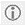  Rodzic lub opiekun prawny ucznia, który oświadcza, że jest uprawniony 
do reprezentacji ucznia  W takim przypadku należy wypełnić poniższe pola. Rodzic lub opiekun prawny ucznia, który oświadcza, że jest uprawniony 
do reprezentacji ucznia  W takim przypadku należy wypełnić poniższe pola.2. Nazwisko:3. Imię:4. Adres do korespondencji:4. Adres do korespondencji:4. Adres do korespondencji:4. Adres do korespondencji:a. Miejscowość:b. Kod pocztowy:c. Poczta:d. Ulica:e. Nr domu/ mieszkania:f. Nr telefonu:(opcjonalnie)  W toku postępowania Wnioskodawca ma obowiązek powiadomienia o każdej zmianie swojego adresu, 
w tym numeru telefonu. 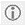   W toku postępowania Wnioskodawca ma obowiązek powiadomienia o każdej zmianie swojego adresu, 
w tym numeru telefonu.   W toku postępowania Wnioskodawca ma obowiązek powiadomienia o każdej zmianie swojego adresu, 
w tym numeru telefonu.   W toku postępowania Wnioskodawca ma obowiązek powiadomienia o każdej zmianie swojego adresu, 
w tym numeru telefonu. D. Ocena ucznia z języka angielskiego w roku szkolnym 2016/2017D. Ocena ucznia z języka angielskiego w roku szkolnym 2016/2017 ocena:Ocena z języka angielskiego:  ,    Do wniosku należy dołączyć oryginał lub kserokopię poświadczoną za zgodność z oryginałem świadectwa szkolnego za miniony rok szkolny poprzedzający rok szkolny w którym składa się wniosek o przyznanie stypendium / indywidualną pisemną opinię wychowawcy potwierdzającą występowanie trudności w nauce języka angielskiego Do wniosku należy dołączyć oryginał lub kserokopię poświadczoną za zgodność z oryginałem świadectwa szkolnego za miniony rok szkolny poprzedzający rok szkolny w którym składa się wniosek o przyznanie stypendium / indywidualną pisemną opinię wychowawcy potwierdzającą występowanie trudności w nauce języka angielskiegoE. Kryteria dotyczące oceny z języka angielskiego oraz sytuacji socjalnej i rodzinnej1. Ocena z języka angielskiego za miniony rok szkolny 3,0-  8 pkt. 2,0-  12 pkt indywidualna pisemna opinia wychowawcy potwierdzająca występowanie trudności w nauce języka angielskiego – 10 pkt2. Rodzina ucznia znajduje się w trudnej sytuacji materialnejCzy Wnioskodawca ubiega się o dodatkowe punkty z uwagi na okoliczność, że rodzina ucznia/uczennicy znajduje się w trudnej sytuacji materialnej tj. z uwagi na uzyskany przez rodzinę ucznia/uczennicy dochód za rok kalendarzowy poprzedzający rok szkolny, na który przyznane będzie stypendium, rodzicom lub opiekunom ucznia ustalono prawo do zasiłku rodzinnego?	  TAK                                                                             NIE Jeśli zaznaczono TAK należy dołączyć do wniosku kopię decyzji w sprawie ustalenia prawa do zasiłku rodzinnego oraz dodatków do zasiłku rodzinnego lub oświadczenie o przysługującym uprawnieniu do otrzymania zasiłku rodzinnego, gdy sprawa o ustalenie prawa do zasiłku rodzinnego oraz dodatków do zasiłku rodzinnego jest w toku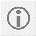 Jeśli zaznaczono NIE należy przejść do pola E.3.3. Uczeń jest członkiem rodziny wielodzietnejCzy Wnioskodawca ubiega się o dodatkowe punkty z uwagi na okoliczność, że Uczeń  jest członkiem rodziny wielodzietnej?  TAK                                                                             NIE Jeśli zaznaczono TAK należy dołączyć do wniosku oświadczenie o wywodzeniu się Ucznia z rodziny wielodzietnej. Jeśli zaznaczono NIE należy przejść do pola E.4.4. Uczeń jest członkiem rodziny niepełnejCzy Wnioskodawca ubiega się o dodatkowe punkty z uwagi na okoliczność, że Uczeń jest członkiem rodziny niepełnej?  TAK                                                                             NIE Jeśli zaznaczono TAK należy dołączyć do wniosku oświadczenie o statusie rodziny niepełnej Jeśli zaznaczono NIE należy przejść do pola E5.5. Uczeń jest osobą niepełnosprawnąCzy Wnioskodawca ubiega się o dodatkowe punkty z uwagi na okoliczność, że Uczeń jest osobą niepełnosprawną?  TAK                                                                             NIE Jeśli zaznaczono TAK należy dołączyć do wniosku oryginał lub kserokopię poświadczoną za zgodność 
z oryginałem aktualnego orzeczenia o niepełnosprawności Ucznia.  Jeśli zaznaczono NIE należy przejść do pola F.F. Oświadczenia WnioskodawcyNiniejszym potwierdzam prawdziwość danych zamieszczonych we wniosku o przyznanie stypendium  
i w dokumentach do niego załączonych.Data:                  Podpis Wnioskodawcy ……………………………………………… 	                                                                                                  Niniejszym oświadczam, że zapoznałem się z Zarządzeniem Prezesa Sądeckiej Agencji Rozwoju Regionalnego S.A. nr 2/2018 z dnia 3 stycznia 2017r. REGULAMIN PRZYZNAWANIA STYPENDIÓW NA NAUKĘ JĘZYKA ANGIELSKIEGO W PROJEKCIE „Akademia równych szans – wspieranie rozwoju kompetencji kluczowych uczniów szkół podstawowych i gimnazjów w gminie Kamionka Wielka” współfinansowanym z Europejskiego Funduszu Społecznego w ramach Działania 10.1. Rozwój kształcenia ogólnego, Poddziałanie 10.1.3 Edukacja w szkołach prowadzących kształcenie ogólne w ramach Regionalnego Programu Operacyjnego Województwa Małopolskiego na lata 2014-2020. Data:                  Podpis Wnioskodawcy ………………………………………………Niniejszym wyrażam zgodę na przetwarzanie podanych przeze mnie danych osobowych w związku 
z prowadzonym naborem wniosków o przyznanie stypendium, a w przypadku otrzymania stypendium również w związku z realizacją projektu pn. „Akademia równych szans – wspieranie rozwoju kompetencji kluczowych uczniów szkół podstawowych i gimnazjów w gminie Kamionka Wielka” w ramach Regionalnego Programu Operacyjnego Województwa Małopolskiego. Przyjmuję do wiadomości, że:administratorem tak zebranych danych osobowych jest Województwo Małopolskie, ul. Basztowa 22, 
31-156 Kraków, adres do korespondencji: ul. Racławicka 56, 30-017 Kraków,moje dane osobowe będą przetwarzane wyłącznie w związku z prowadzonym naborem wniosków
o przyznanie stypendium na naukę języka angielskiego, a w przypadku otrzymania stypendium również w związku z realizacją projektu pn. „Akademia równych szans – wspieranie rozwoju kompetencji kluczowych uczniów szkół podstawowych i gimnazjów w gminie Kamionka Wielka”,moje dane osobowe mogą zostać udostępnione innym podmiotom uprawnionym do kontroli/ weryfikacji poprawności prowadzonego naboru,podanie danych jest dobrowolne, mam prawo dostępu do treści swoich danych i ich poprawiania.Data:                   Podpis Ucznia:              ………………………………………………Data:                    Podpis Wnioskodawcy: ………………………………………………G. Załączniki Oryginał lub kserokopia poświadczona za zgodność z oryginałem świadectwa szkolnego za miniony rok szkolny poprzedzający rok szkolny w którym składa się wniosek o przyznanie stypendium // indywidualna pisemna opinia wychowawcy potwierdzająca występowanie trudności w nauce języka angielskiego kopia decyzji w sprawie ustalenia prawa do zasiłku rodzinnego oraz dodatków do zasiłku rodzinnego lub oświadczenie o przysługującym uprawnieniu do otrzymania zasiłku rodzinnego, gdy sprawa o ustalenie prawa do zasiłku rodzinnego oraz dodatków do zasiłku rodzinnego jest w toku oświadczenie o wywodzeniu się Ucznia z rodziny wielodzietnej.  oświadczenie o statusie rodziny niepełnej oryginał lub kserokopia poświadczona za zgodność z oryginałem aktualnego orzeczenia o niepełnosprawności Ucznia.